交通部觀光東部海岸國家風景區管理處「2020邊界聚合-天然環保餐具創意設計競賽報名簡章」一、宗旨    板塊運動碰撞出愛地球的創意：現代社會對於食具安全多所疑慮，本競賽以「天然食具也是一種時尚」的概念，透過「在地天然材質，創意設計」的宗旨辦理「邊界聚合-天然環保餐具設計創意競賽」。    本次希望透過辦理競賽方式，將東海岸豐饒的大地天然素材，搭配綠色環境保育的理念，介紹給參與活動的貴賓朋友，傳達東海岸特有以農林採集漁獵、天然、分享為核心的工藝文化。二、報名簡章(一)活動說明：結合「月光˙海音樂會」，在仰望月空、聆聽美樂的氛圍中，辦理「邊界聚合」環保餐具創意設計競賽。(二)活動費用：全程免費，請參賽組自行準備材料，製作餐具材料種類限天然材質(禁止使用保育類及有毒性植物)，報名入選者補助每組新臺幣3,000元材料工本費。(三)競賽時間：8月4日(二)下午4時30分。(四)報名期限：即日起至6月23日(二)下午5時止。(五)報名對象：不限，有興趣者皆可報名，報名至多3人一組。(六)報名方式：一律採網路線上報名https://www.teclandart.tw/zh/news20200603/?fbclid=IwAR3g4bNPRqaDInPdbbF5rJ990ALzuWa5A_kUkgYJTyS7yX7-tyBob_4Rf1k ，填寫申請表格，經審核後將以Email或電話通知。(七)競賽主題：符合「邊界聚合」主題，使用採集之天然材質經過設計現場製作、擺設。需使用自然材質方便攜帶，且與前述宗旨契合、能夠具備整體感，就地取材、具有複製可能性者為佳。(八)競賽地點：交通部觀光局東部海岸國家風景區管理處(96144台東縣成功鎮信義里新村路25號)，活動會場F區辦理(如下圖示)。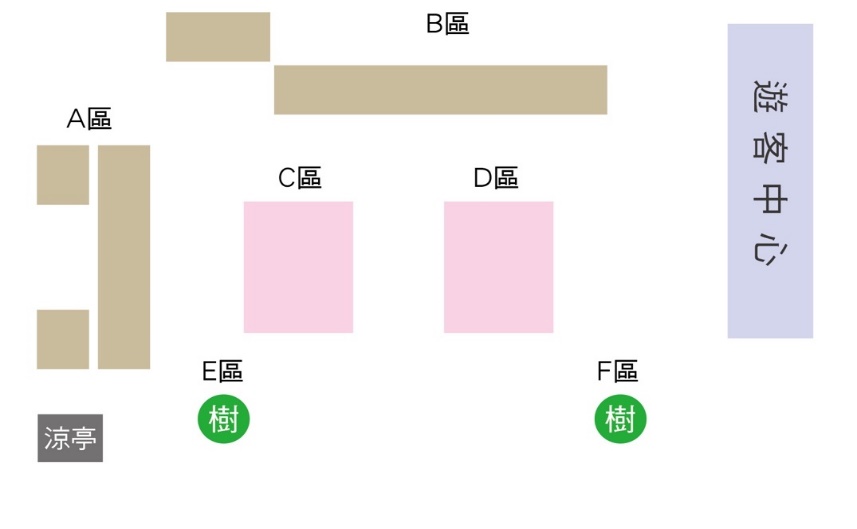 (九)競賽須知：  1.基本規格：任何以天然素材製作成的環保餐盒及餐具，並具備可於現場使用之功能。  2.初審機制：本競賽依參賽者報名表為初審依據，遴選出10組，並於7 月10日(五)前公告。  3.決賽機制：入選者於8月04日(二)下午4時30分進行決賽(賽程1小時)，經評選小組現場評選後，當日宣布得獎者，現場頒發獎金或獎品。    (1)報到時間：下午4時，按報到順序安排就位。    (2)決賽者當日需準備A4大小尺寸展示版，寫上隊伍名稱以供辨識與評分。  4.競賽材質：以天然素材為主之材料，原料可為成品、半成品至現場加工擺設處理；至少製作6份，作為展示拍攝及評審評比之用。   5.決賽組須自行準備材料、及裝飾物件等相關用品到場；亦可於     現場販售參賽作品，若希望於現場販售之參賽者，作品至少     準備10份。  6.有關競賽結果之爭議事項，由主辦單位與決賽組協商後辦理。(十)評分機制：由外聘專家代表2名、主辦單位代表3名  1.主題性(30%)：符合天然材質之精神意涵、特色等。  2.在地性(30%)：使用東海岸在地材料或結合東海岸在地故事。  3.創意性(30%)：佈置擺盤及整體搭配示範、材料處理、包裝材                 料等整體意象。4.現場民眾投票（10%）: 邀請現場20位民眾進行實地票選投票。(贈與大地藝術節伴手禮)(十一)獎勵辦法：決賽總分最高的前三組分別頒發-                冠軍-獎金1萬元                亞軍-獎金8仟元                季軍-獎金5仟元                佳作3名-各2千元註：賽後將獲獎照片電子檔寄至決賽獲選者電子信箱作為紀念，並納入東海岸大地藝術節行銷宣傳資訊，另入選參賽組均可獲得精美藝術節伴手禮1份。 (十二)雨天備案：本活動比照「月光˙海音樂會」雨備方案，競賽期間一旦啟動雨備，活動移至室內辦理。交通部觀光東部海岸國家風景區管理處「2020邊界聚合-天然環保餐具創意設計競賽」報名表※每組報名人數以1-3人為限。※報名自即日起至6月23日(五)下午5時止。※請務必填寫E-mail，以便寄送前三名獲選者獲獎照片。※為保障個人資料保護，本報名資料僅供本活動統計報名使用。組名組名聯絡人聯絡人E-mailE-mail手機手機電話電話傳真傳真地址地址名稱名稱姓名名稱名稱姓名組長組長組員1組員1組員2組員2作品名稱作品名稱創作理念材質概述實際成品照片黏貼處黏貼處黏貼處黏貼處黏貼處